STUDIO LEO CHENQUESTIONARIO PER IL PAZIENTEBENVENUTO/A e GRAZIE per esserti presentato/a da noi come cliente. Il nostro studio è specializzato nel trattamento di dolori e stress, attraverso il riposizionamento di bacino e colonna, e l’utilizzo ti tecniche e conoscenze terapeutiche orientali.Per questa ragione, potremmo non accettarti come cliente fino a che: non saremo assolutamente sicuri di sapere cosa sta causando i tuoi problemi di salute dal punto di vista della medicina orientale, non avremo effettuato gli esami energetici necessari per stabilire un programma ottimale per il tuo caso e non saremo completamente fiduciosi di poterti aiutare a recuperare la tua salute. Per favore, sappi che se decidiamo di accettarti come paziente ti faremo specifiche raccomandazioni basate sul comune accordo che la tua salute diventerà la tua PRINCIPALE PRIORITA’.Grazie ancora per essere venuto/a nel nostro studio.Quali sono le tue aspettative rispetto alla nostro terapia manuale orientale?Diventare tu la/il protagonista della tua saluteBenessere pisco-fisico: ”Voglio vivere al massimo potenziale della mia salute.”Prevenzione: ”Voglio evitare problemi di salute.”Mantenimento: ”Voglio mantenere il mio attuale stato di salute.”Riacquisire la salute persa:Correzione: “Voglio ri-equilibrare: 1) i meridiani (canali energetici) ;2) il tessuto connettivale (compresi i muscoli e i legamenti, i nervi della mia colonna vertebrale e bacino); 3) le ossa  (comprese la ossa dell’apparato scheletrico e articolare). Tutto questo attraverso il percorso di FLDD (Finalmente Libero dal Dolore)”Sollievo: “Voglio sentirmi meglio in poco tempo spendendo meno soldi possibile.” (ottenendo “l’effetto cerotto”)Scrivi le tue condizioni o sintomi:____________________________________________________________________________________________________________________________________________________________________________________________________________________________________________________________________________Scrivi qualsiasi diagnosi sulla sua salute che ti è stata data e che noi dovremmo conoscere:____________________________________________________________________________________________________________________________________________________________________________________________________________________________________________________________________________Stai prendendo medicinali? SI  NO - Per quali motivi?_________________________________________________________________________________________________________________________________________________________________________________________________________Stress Fisico/ Emotivo/ Chimico …Di seguito sono indicate possibili cause del dolore e dello stress; quali di queste si sono verificate in passato o sono tuttora presenti nella sua vita?Motivo di questa visitaSpiega il motivo di questa visita: ______________________________________________________________________________________________________________________________________La visita è legata ad uno specifico incidente/infortunio che ti è capitato? □ Sì □ No In che data _____ / _____ / _____Se sì, descrivilo______________________________________________________________________________________________________________________________________(Per favore, utilizza la carta dei sintomi generali nella prossima pagina per dare una descrizione dettagliata dei tuoi sintomi)Quando sono iniziati i tuoi sintomi? ___/ ___ / _____ Stanno peggiorando? □ Sì □ NoI tuoi sintomi sono: □ Costanti □ Intermittenti □ Legati a qualche specifica attivitàQuali attività aggravano i tuoi sintomi?______________________________________________________________________________________________________________________________________I tuoi disturbi interferiscono con: □ Lavoro □ Sonno □ Hobbies □ Routine giornaliera Altro: ___________________________________________________________________C’è qualcosa che attenua i tuoi sintomi? □ Sì □ No Se sì, cosa: ___________________________________________________________________Hai mai avuto gli stessi sintomi che hai adesso in passato? □ Sì □ No Spiega se occorre: ___________________________________________________________________Hai già provato qualche tipo di cura medica occidentale tradizionale per i tuoi sintomi? □ Sì □ No Se sì: Quale/i? ______________________________________________________________________________________________________________________________________Quando hai fatto l’ultimo trattamento? _____ / _____ / _____ Che risultati hai avuto? ___________________________________________________________________Esperienze con la terapia manuale (fisioterapia, osteopatia, chiropratica…)Sei mai andato/a da uno specialista prima? □ Sì □ No Se sì, nome dello specialista: ______________________________________________________________________________________________________________________________________Per che motivo ci sei andato/a?_____________________________________________________________________________________________________________Ti ha mai fatto fare delle radiografie , TAC,RM o altri esami diagnostica? □ Sì □ No Se sì, quale è stata la diagnosi?_____________________________________________________________________________________________________________Ti ha raccomandato un ciclo di trattamenti? □ Sì □ No Ti ha prescritto un programma di esercizi da svolgere a casa? □ Sì □ NoPer quanto tempo hai fatto i trattamenti? _________________ Quando è stato l’ultimo trattamento: _____ / _____ / _____Come hai risposto ai trattamenti?_________________________________________ ___________________________________________________________________Sei consapevole di avere qualche abitudine posturale povera? □ Sì □ NoNella tua famiglia c’è stato qualche caso di problemi spinali? □ Sì □ No Se sì, spiega: ______________________________________________________________________________________________________________________________________TABELLA DEI SINTOMI GENERALIPer favore, seguendo la legenda sotto riportata scrivi sulle figure in basso le lettere più appropriate per indicare il tipo e la locazione dei tuoi sintomi. Un esempio: soffri di mal di testa? Allora scrivi una D (per “dolore”) in corrispondenza della testa, e così via. Se hai un tipo di problema che non può essere catalogato con nessuna delle seguenti definizioni, metti la lettera A per “altro” sull’area interessata dal problema, e utilizza l’apposito spazio in basso per spiegare esattamente che tipo di problema è.D = Dolore T = Fitte I = IntorpidimentoB = Bruciore S = Spasmi Z = InfiammazioneF = Formicolio R = Rigidità A = Altro tipo di problemaSe hai messo qualche “A” per “altro”, spiega sotto in dettaglio:____________________________________________________________________________________________________________________________________________________________________________________________________________________________________________________________________________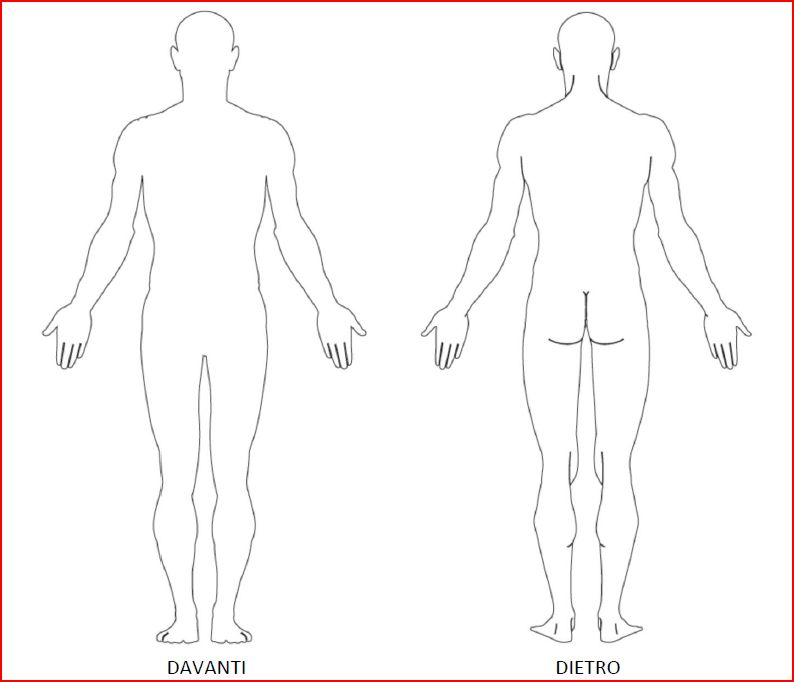 Salute e stile di vitaFai esercizio fisico? □ Sì □ No Se sì: Quanto spesso? _______ giorni alla settimana Altro: ________________________________Che genere di attività svolgi? □ Camminata □ Corsa □ Pesistica □ Bicicletta □ Yoga □ Pilates □ Nuoto □ Altro: ________________Fumi? □ Sì □ No Se sì, quanto e quanto spesso? __________________________________________________________________Bevi alcolici? □ Sì □ No Se sì, quanto e quanto spesso? _____________________________________________________________Bevi caffè? □ Sì □ No Se sì, quanto e quanto spesso? _______________________________________________________________Assumi qualche integratore (vitamine/minerali/erbe)? □ Sì □ No Se sì, quale/i? __________________________________________Cognome:Nome:Indirizzo:Città:Telefono:Cellulare:Indirizzo e-mail:data di nascita:Cod. Fiscale:Stato civile:Numero di figli:Professione:Come hai conosciuto il nostro studio?   Eventualmente da chi hai sentito parlare di noi?Come hai conosciuto il nostro studio?   Eventualmente da chi hai sentito parlare di noi?Hai mai ricevuto cure per lo stesso o simile problema per il quale ti stai rivolgendo a noi?Hai mai ricevuto cure per lo stesso o simile problema per il quale ti stai rivolgendo a noi?Trauma del partoTraumi sportiviPorto pesiCattiva posturaDormo sullo stomacoSto molte ore: in piedi/ sedutoLavoro molte ore al computerIncidenti sul lavoroGuido per molte oreIncidenti automobilisticiCadute/ScivoloniCattiva alimentazioneCaffeinaFumoSintomi fisici dovuti dallo stress:Stress per figliStress per relazioni interpersonaliStress per lavoroNervosismoDepressioneAbuso di medicinaliAltro …